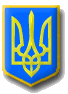 ЛИТОВЕЗЬКА    СІЛЬСЬКА РАДАВОЛИНСЬКА ОБЛАСТЬ, ІВАНИЧІВСЬКИЙ     РАЙОН                    Перша сесія VIII скликання                                                        Р І Ш Е Н Н ЯВід 18 листопада 2020 року             с.Литовеж                                      № 1/1Про затвердження порядку денногопершої сесії Литовезької сільської радиВідповідно до п.14 ст.46 Закону України  «Про місцеве самоврядування в Україні», Литовезька сільська радаВИРІШИЛА:Затвердити для розгляду першої  сесії сільської ради восьмого скликання такий     Порядок денний:1. Про затвердження порядку денного першої  сесії   сільської   ради   восьмого скликання.Доповідач: О.Л.Касянчук – сільський голова.2. Про    підсумки    виборів    депутатів  Литовезької сільської ради 8 скликання та    сільського   голови    на   місцевих  виборах  25  жовтня  2020  року.  Доповідач: О.Л.Касянчук – сільський голова.3. Про утворення постійної лічильної    комісії      Литовезької       сільської   ради 8 скликання  та  затвердження  порядку  голосування з виборів секретаря сільської ради.Доповідач: О.Л.Касянчук – сільський голова.4. Про затвердження протоколу № 1 лічильної комісії з виборів  секретаря сільської  ради.Доповідач: О.Л.Касянчук – сільський голова.5. Про  обрання  секретаря  Литовезької сільської ради.Доповідач: О.Л.Касянчук – сільський голова.6. Про  затвердження  Регламенту роботи Литовезької сільської ради  8 скликання.Доповідач: О.Л.Касянчук – сільський голова.7. Про    затвердження     керуючого  справами (секретаря) виконавчого комітету Литовезької сільської ради.Доповідач: О.Л.Касянчук – сільський голова.8. Про покладання обов’язків із вчинення  нотаріальних дій та проведення державної  реєстрації актів цивільного стану.Доповідач: О.Л.Касянчук – сільський голова.9. Про сформування виконавчого комітету  Литовезької сільської ради.Доповідач: О.Л.Касянчук – сільський голова.10. Про затвердження старости Мовниківського старостинського округу.Доповідач: О.Л.Касянчук – сільський голова.11.Про затвердження старости Заболотцівського старостинського округу.Доповідач: О.Л.Касянчук – сільський голова.12. Про затвердження старости Заставненського старостинського округу.Доповідач: О.Л.Касянчук – сільський голова.13. Про   утворення   постійних    комісій  Литовезької сільської ради 8 скликання та    затвердження    Положення    про постійні  комісії.  Доповідач: О.Л.Касянчук – сільський голова.14. Про встановлення умов  оплати праці сільського голови  у 2020 році. Доповідач: О.Л.Касянчук – сільський голова.15. Про створення комунального некомерційного підприємства «Литовезька амбулаторія загальної практики – сімейної медицини» Литовезької сільської ради Волинської області.Доповідач: О.Л.Касянчук – сільський голова.16. Про  обрання  секретаря  Литовезької сільської ради.Доповідач: О.Л.Касянчук – сільський голова.17.РізнеСільський голова                                                                                      О.Касянчук